                                         Утверждаю: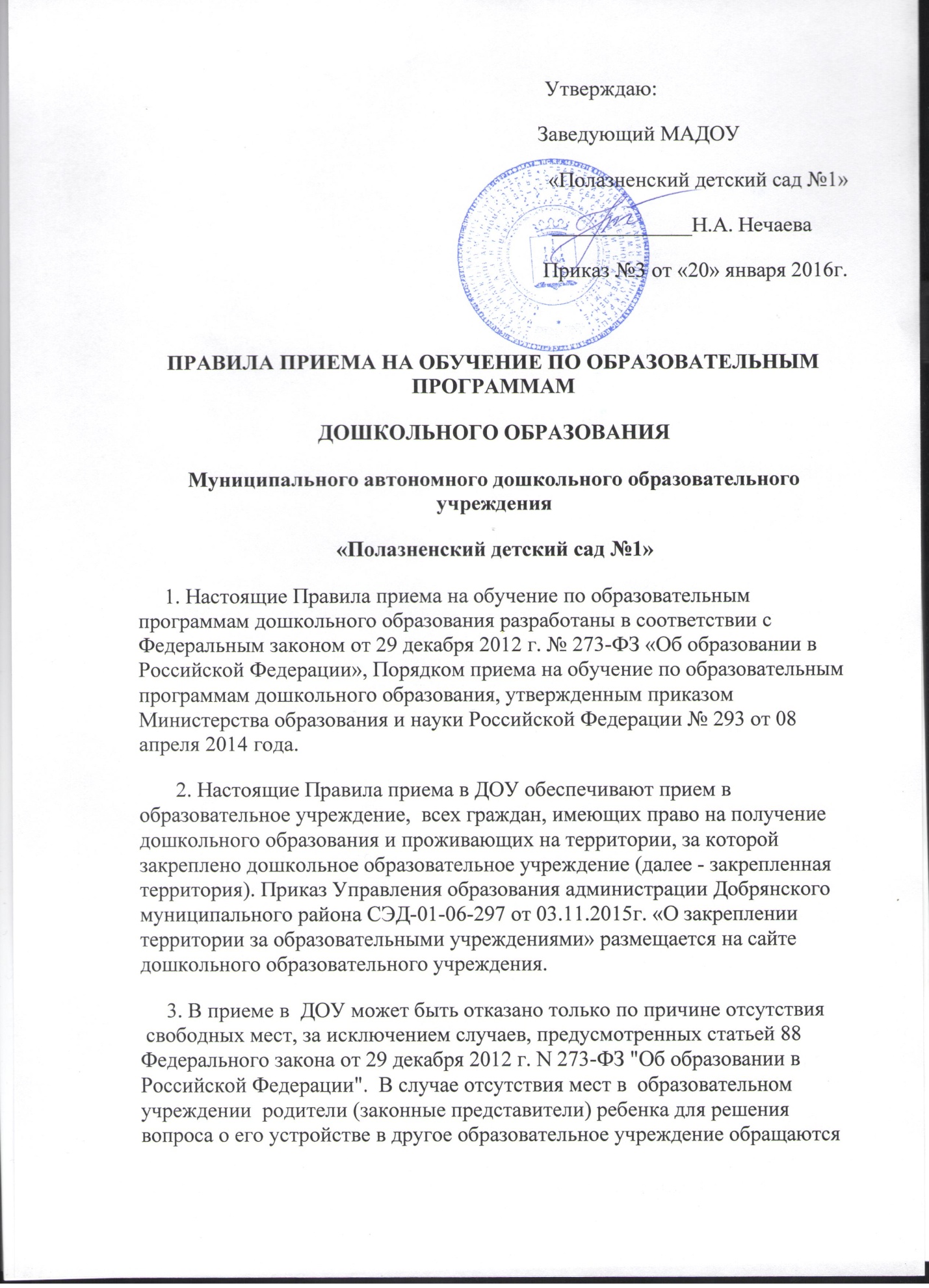                                                        Заведующий МАДОУ«Полазненский детский сад №1»                                                                       _____________Н.А. Нечаева                                                                            Приказ №3 от «20» января 2016г.ПРАВИЛА ПРИЕМА НА ОБУЧЕНИЕ ПО ОБРАЗОВАТЕЛЬНЫМ ПРОГРАММАМДОШКОЛЬНОГО ОБРАЗОВАНИЯМуниципального автономного дошкольного образовательного учреждения«Полазненский детский сад №1»     1. Настоящие Правила приема на обучение по образовательным программам дошкольного образования разработаны в соответствии с Федеральным законом от 29 декабря 2012 г. № 273-ФЗ «Об образовании в Российской Федерации», Порядком приема на обучение по образовательным программам дошкольного образования, утвержденным приказом Министерства образования и науки Российской Федерации № 293 от 08 апреля 2014 года.       2. Настоящие Правила приема в ДОУ обеспечивают прием в образовательное учреждение,  всех граждан, имеющих право на получение дошкольного образования и проживающих на территории, за которой закреплено дошкольное образовательное учреждение (далее - закрепленная территория). Приказ Управления образования администрации Добрянского муниципального района СЭД-01-06-297 от 03.11.2015г. «О закреплении территории за образовательными учреждениями» размещается на сайте дошкольного образовательного учреждения.       3. В приеме в  ДОУ может быть отказано только по причине отсутствия  свободных мест, за исключением случаев, предусмотренных статьей 88 Федерального закона от 29 декабря 2012 г. N 273-ФЗ "Об образовании в Российской Федерации".  В случае отсутствия мест в  образовательном учреждении  родители (законные представители) ребенка для решения вопроса о его устройстве в другое образовательное учреждение обращаются непосредственно в  Управление образования администрации Добрянского муниципального района.   4. При приеме на обучение по образовательным программам дошкольного образования ДОУ знакомит родителей (законных представителей) с уставом, лицензией на осуществление образовательной деятельности, с образовательными программами и другими документами, регламентирующими организацию и осуществление образовательной деятельности, права и обязанности воспитанников. 5.  Копии указанных документов, информация о сроках приема документов, форма заявления, размещаются на информационном стенде ДОУ и на официальном сайте в сети Интернет. Факт ознакомления родителей (законных представителей) ребенка с указанными документами фиксируется в заявлении о приеме в  ДОУ и заверяется личной подписью родителей (законных представителей) ребенка.6. Прием в ДОУ осуществляется в течение всего календарного года при наличии свободных мест.7. Прием в ДОУ осуществляется по личному заявлению родителя (законного представителя) ребенка при предъявлении оригинала документа, удостоверяющего личность родителя (законного представителя), либо оригинала документа, удостоверяющего личность иностранного гражданина и лица без гражданства в Российской Федерации.   (Приложение №1)Прием детей, впервые поступающих в образовательное учреждение, осуществляется на основании медицинского заключения.Родители (законные представители) детей, являющихся иностранными гражданами или лицами без гражданства, дополнительно предъявляют документ, подтверждающий родство заявителя (или законность представления прав ребенка), и документ, подтверждающий право заявителя на пребывание в Российской Федерации.Иностранные граждане и лица без гражданства все документы представляют на русском языке или вместе с заверенным в установленном порядке переводом на русский язык.Копии предъявляемых при приеме документов хранятся в образовательном учреждении на время обучения ребенка.8. Дети с ограниченными возможностями здоровья принимаются на обучение по адаптированной образовательной программе дошкольного образования только с согласия родителей (законных представителей) и на основании рекомендаций психолого-медико-педагогической комиссии.9. Подписью родителей (законных представителей) ребенка фиксируется также согласие на обработку их персональных данных и персональных данных ребенка в порядке, установленном законодательством Российской Федерации. 10. Родители (законные представители) ребенка могут направить заявление о приеме в ДОУ почтовым сообщением с уведомлением о вручении посредством официального сайта учредителя образовательного учреждения в информационно-телекоммуникационной сети "Интернет".11. Заявление о приеме в образовательное учреждение и прилагаемые к нему документы, представленные родителями (законными представителями) детей, регистрируются руководителем образовательного учреждения или уполномоченным им должностным лицом, ответственным за прием документов, в книге учета движения воспитанников ДОУ (о приеме детей) (Приложение №2). После регистрации заявления родителям (законным представителям) детей выдается расписка в получении документов, содержащая информацию о регистрационном номере заявления о приеме ребенка в образовательное учреждение, перечне представленных документов (Приложение №3). Расписка заверяется подписью должностного лица образовательного учреждения, ответственного за прием документов, и печатью образовательного учреждения. 12. Дети, родители (законные представители) которых не представили необходимые для приема документы в соответствии с пунктом 7 настоящих Правил, остаются на учете детей, нуждающихся в предоставлении места в образовательном учреждении. Место в ДОУ ребенку предоставляется при освобождении мест в соответствующей возрастной группе в течение года.13. После приема документов, указанных в 7 настоящих Правил, ДОУ   заключает договор об образовании по образовательным программам дошкольного образования (далее - договор)  с родителями (законными представителями) ребенка.14. Руководитель ДОУ издает приказ о зачислении ребенка в образовательное учреждение в течение трех рабочих дней после заключения договора. Приказ о зачислении ребенка в трехдневный срок после издания размещается на информационном стенде образовательного учреждения и на официальном сайте в сети Интернет.После издания приказа о зачислении ребенок снимается с учета детей, нуждающихся в предоставлении места в образовательном учреждении. ,   15. На каждого ребенка, зачисленного в образовательное учреждение, заводится личное дело, в котором хранятся все сданные документы.    Приложение №1                                                                                                                                                              к правилам приема на обучение                                                                                                                                                                             по образовательным программам                                                                                                                                                          дошкольного образования                                                                                                                                                                                     Заведующему МАДОУ                                                                                                                                                 «Полазненский детский сад №1»                                                                                                Нечаевой  Наталье  Александровне                                                                                                ____________________________________________________________                                                                                                            (Ф.И.О. родителя, законного представителя)ЗАЯВЛЕНИЕПрошу  принять   моего ребенка ______________________________________________________________________________________________________________________________________________________________________________(фамилия, имя, отчество  ребенка и дата, место рождения)в  Муниципальное  автономное  дошкольное  образовательное  учреждение «Полазненский детский  сад  №1».Фамилия, имя, отчество (последнее - при наличии) родителей (законных представителей) ребенка_________________________________________________________________________________________________________________________________________________________________________________________________________________ Адрес места жительства ребенка, его родителей (законных представителей, по прописке, фактическое место проживания)____________________________________________________________________________________________________________________________________ Контактные телефоны родителей (законных представителей) ребенка_________________________________________________________________________________________________________________________________________С  Уставом и лицензией на осуществление образовательной деятельности, с образовательными программами и другими документами, регламентирующими организацию и осуществление образовательной деятельности, права и обязанности воспитанников.  ознакомлен: _______________  /______________________/Дата: «_____»__________________20____г.                                                             Приложение № 3                                                                                                                            к правилам приема на обучение                                                                                                                              по образовательным программам                                                                                                                  дошкольного образованияРасписка в получении документов при приеме ребенка в МАДОУ «Полазненский детский сад №1»от гр.  _____________________________________________________________________(ФИО)В отношении ребенка _________________________________________, № путевки _______.(фамилия, имя, год рождения)Приняты следующие документы:Документы принял: ______________________/ _____________ « __» _____________2015 г.- -  -  -  -  -  -  -  -  -  -  -  -  -  -  -  -  -  -  -  -  -  -  -  -  -  -  -  -  -   -  -  -  -  -  -  -  -  -  -  -  -  -  -  -  -  - -  -  -                                                            Приложение № 3                                                                                                                            к правилам приема на обучение                                                                                                                              по образовательным программам                                                                                                                  дошкольного образованияРасписка в получении документов при приеме ребенка в МАДОУ «Полазненский детский сад №1»от гр.  _____________________________________________________________________(ФИО)В отношении ребенка ___________________________________________ , № путевки _______.(фамилия, имя, год рождения)Приняты следующие документы:Документы принял: ______________________/ _____________ « __» _____________2015 г.№Наименование документаКол-во Заявление, рег.№Медицинская карта ребенкаДокумент, удостоверяющий личность родителейСвидетельство о рождении ребенка или документ, подтверждающий родство заявителя (или законность представления прав ребенка).Свидетельство о регистрации ребенка по месту жительства или по месту пребывания на закрепленной территории или документ, содержащий сведения о регистрации ребенка по месту жительства или по месту пребывания (Для детей, проживающих на закрепленной территории)6Копия счета сберкнижки, или копия счета карты, для получения компенсации части родительской платы за содержание ребенка в ДОУ:№Наименование документаКол-во Заявление, рег.№Медицинская карта ребенкаДокумент, удостоверяющий личность родителейСвидетельство о рождении ребенка или документ, подтверждающий родство заявителя (или законность представления прав ребенка).Свидетельство о регистрации ребенка по месту жительства или по месту пребывания на закрепленной территории или документ, содержащий сведения о регистрации ребенка по месту жительства или по месту пребывания (Для детей, проживающих на закрепленной территории)6Копия счета сберкнижки, или копия счета карты, для получения компенсации части родительской платы за содержание ребенка в ДОУ: